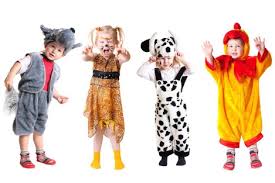 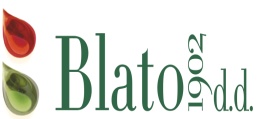 JELOVNIK ZA OSNOVNU ŠKOLU CENTAR                                                                       01.02.-26.02.2021.                                         TJEDANPONEDJELJAK  01.02.UTORAK 02.02.  SRIJEDA 03.02.ČETVRTAK 04.02.PETAK  05.02.    I.Potenc.alergeni u hrani*Maneštrica od graha i kiselog kupusa (jota) sa suhim mesom celer*         Slatke kiflice mlijeko i mlij.proiz.,orašasto voće*Polub./miješ.kruh gluten*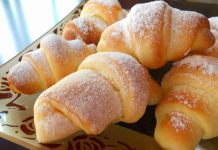      Slatke kifliceJuneći gulašPalentaJogurt mlijeko i mlij.proizvodi*Polub./miješ.kruh gluten*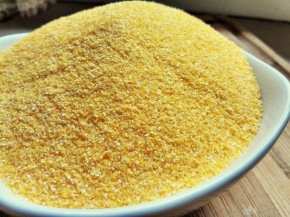         PalentaMesna juhaMusaka od mesa i krumpira jaje,mlijeko i mlij.proizv.*ili poleptice od miješ.mesaSalata ciklaPolub./miješ.kruh gluten*Tjestenina u umaku od rajčice gluten,jaja*Pohani pileći odresci gluten,mlijeko,jaja*Domaća slastica mlijeko i mlij.proiz.,orašasto voće*Polub./miješ.kruh gluten*Pohani filet oslića sa krumpir salatom ili tjestenina u tuna umakugluten,mlijeko,jaja*Sezonsko voćePolub./miješ.kruhGluten*  II. Potenc. alergeni u hrani* PONEDJELJAK  08.02.Maneštrica bobići(kukuruz,mrkva,krumpir)  sa suhim mesom celer*Jastučići od sira mlijeko i mlij.proiz.,*Polubijeli/miješani kruh gluten*    UTORAK 09.02.Kotleti na žaru Dinstani kiseli kupus Puding čokolada mlijeko i mlij.proiz.,orašasto voće*Polubijeli/miješani kruh gluten*     SRIJEDA 10.02.Tjestenina s mljevenim mesom (bolognese umak) celer,gluten*  Zelena salata s naribanom mrkvicom  Polub./miješ.kruh gluten*    ČETVRTAK 11.02. Pileća juhaPohani odrezak od piletinagluten,jaja,mlijeko*Varivo od kelja ILI krpice gluten,jaja* sa svježim kupusomPolubijeli/miješani kruh gluten*  PETAK  12.02.Pržena riba(srdela) gluten*Blitva sa krumpirom ili  Tjestenina u tuna umaku sa salatomSezonsko voćePolub./miješani kruh gluten* Svježa riba(srdela)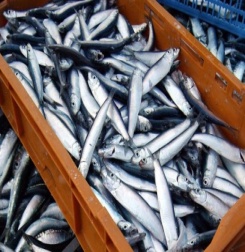   III.Potenc. alergeni u hrani* PONEDJELJAK  15.02.Maneštrica od graha s tjesteninom(pašta fažol) sa suhim mesom ILI hrenovkama  celer*Mramorni kolač  gluten,mlijeko i mlij.proiz.,orašasto voće*Polub./miješ. kruh gluten*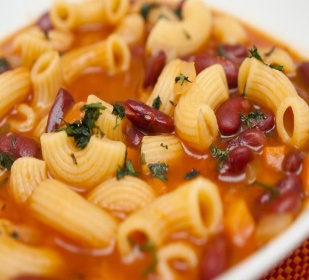            Pašta fažol      UTORAK 16.02.Krumpir gulaš (junetina)Salata od svježeg kupusaSezonsko voćePolubijeli/miješani kruh gluten*    SRIJEDA 17.02.Tjestenina u tuna umaku ili pohani filet oslića s prilogom (blitva) gluten,jaja,mlijeko*Pokladne krafne gluten,jaja,mlijeko*Polub./miješ.kruh gluten*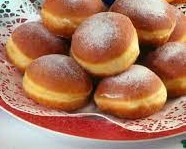     ČETVRTAK 18.02. Mesna juha Mesna rolada ILI polpetice od miješ.mesa i prosa  jaja,mlijeko*          Restani krumpir    Polub./miješ.kruh gluten*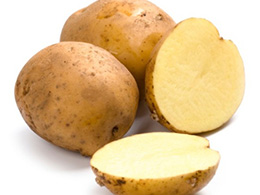 Krumpir  PETAK  19.02.Rižoto od liganja muzgavci*ili svježa pržena riba (srdele)Sezonska salataDesert gluten,mlijeko i mlij.proiz.,orašasto voće*Polub./ miješ.kruh gluten*  IV.Potenc. alergeni u hrani* PONEDJELJAK  22.02.Maneštrica od bijelog mesa(piletina) sa povrćem i noklicama celer,gluten*Buhtlice marm./čokolada  mlijeko i mlij.proiz.,jaja,orašasto voće*Polub./miješ. kruh gluten*    UTORAK 23.02.Sekeli gulaš (kiseli kupus) sa pireom od krumpira mlijeko i mlij.proizvod*Jogurt mlijeko i mlij.proizvod*Polub./miješani kruh gluten*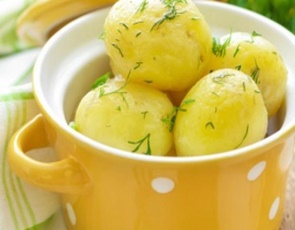          Lešo krumpir    SRIJEDA 24.02.Pečeni pileći odresciKrpice sa zeljem ili restani krumpir gluten,jajePolub./miješ.kruh gluten*    ČETVRTAK 25.02. Maneštrica od povrća i junećeg mesa celer*Štrudlice od  sira ili jabuka gluten,jaje, mlijeko i mlij.proizv.* Polub./miješ.kruh gluten*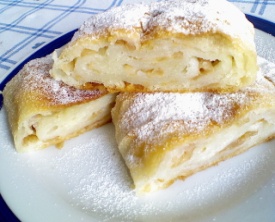   PETAK  26.02Polpetice od ribe   gluten* ili zapečena tjestenina na sirom gluten,jaje,mlijeko*Krumpir salata ili sezonska salataSezonsko voćePolubijeli/miješani kruh gluten* 